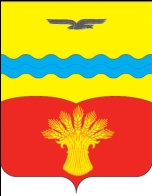 Совет депутатовмуниципального образованияПодольский сельсоветКрасногвардейского районаОренбургской областивторой созывс. ПодольскРЕШЕНИЕ06.08.2021   	          № 34/4  О выдвижении  в состав избирательной комиссии муниципального образования Подольский сельсовет Красногвардейского района Оренбургской области        В соответствии с Федеральными законами от 12 июля  № 67-ФЗ «Об основных гарантиях избирательных прав и права на участие в референдуме граждан Российской Федерации», от  06 октября  № 131-ФЗ  «Об общих принципах организации местного самоуправления в Российской Федерации», законом Оренбургской области  от 21 июня 2006 года № 364 «Об избирательных комиссиях, комиссиях референдума Оренбургской области», на основании решения территориальной избирательной комиссии Красногвардейского района Оренбургской области от 30 июля 2021 года № 11/58-2 «О предложении кандидатуры в состав избирательной комиссии муниципального образования Подольский сельсовет Красногвардейского района Оренбургской области», Совет депутатов РЕШИЛ:        1. Выдвинуть  в состав избирательной комиссии муниципального образования Подольский сельсовет Красногвардейского района Оренбургской области Фризен Валентину Яковлевну  на срок полномочий избирательной комиссии с правом решающего голоса.       2. Направить настоящее решение в территориальную избирательную комиссию Красногвардейского района  Оренбургской  области и избирательную комиссию  муниципального  образования   Подольский сельсовет  Красногвардейского  района  Оренбургской области.3. Установить, что настоящее решение вступает в силу со дня его подписания и подлежит обнародованию.4. Возложить контроль за исполнением настоящего решения на постоянную комиссию по вопросам социального развития, правопорядка и статуса депутатов.Председатель Совета депутатов                                                           О.П. ДубовикРазослано: в дело, постоянной комиссии по вопросам социального развития, правопорядка и статуса депутатов, ТИК Красногвардейского района, ИКМО Подольского сельсовета, прокурору района, для обнародования. 